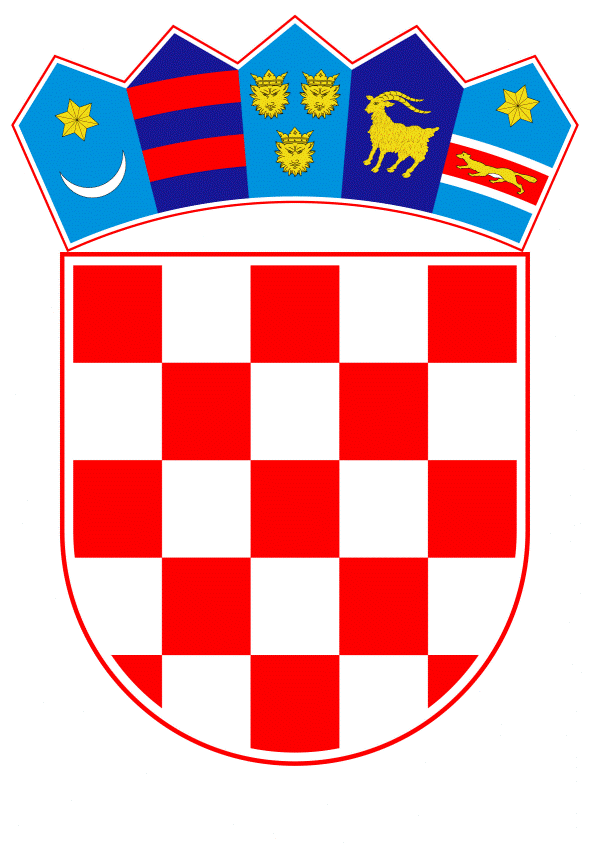 VLADA REPUBLIKE HRVATSKEZagreb, 30. studenoga 2023.____________________________________________________________________________________________________________________________________________________Banski dvori | Trg Sv. Marka 2  | 10000 Zagreb | tel. 01 4569 222 | vlada.gov.hrKLASA:										PRIJEDLOGURBROJ:Zagreb, 		PREDSJEDNIKU HRVATSKOGA SABORAPREDMET: 	Konačni prijedlog zakona o izmjenama i dopunama Zakona o potrošačkom kreditiranju - amandman Vlade Na temelju članka 85. Ustava Republike Hrvatske („Narodne novine“, broj 85/10. - pročišćeni tekst i 5/14. - Odluka Ustavnog suda Republike Hrvatske) i članaka 196. i 199. Poslovnika Hrvatskoga sabora („Narodne novine“, broj 81/13., 113/16., 69/17., 29/18. 53/20., 119/20. - Odluka Ustavnog suda Republike Hrvatske 123/20. i 86/23. - Odluka Ustavnog suda Republike Hrvatske), Vlada Republike Hrvatske na Konačni prijedlog zakona o izmjenama i dopunama Zakona o potrošačkom kreditiranju podnosi sljedećeA M A N D M A N ENa članak 6. U članku 6. u dodanom članak 16.a stavak 7. mijenja se i glasi:„(7) Vjerovnik je dužan prije sklapanja ugovora o kupoprodaji neprihodonosnog kredita, prije pokretanja ovršnog postupka ili prije aktiviranja instrumenta osiguranja otplate kredita poduzimati razumne i opravdane mjere radi postizanja dogovora u vezi s naplatom obveza iz ugovora o kreditu s potrošačem koji ima poteškoće u plaćanju.“.U dodanom članku 16.c stavak 2. mijenja se i glasi:„(2) Vjerovnik je dužan potrošača koji ima poteškoća u plaćanju pisanim putem informirati o  radnjama koje namjerava poduzeti te ponuditi potrošaču jednu ili više mjera za olakšavanje otplate kredita iz stavka 3. ovoga članka, prije sklapanja ugovora o kupoprodaji neprihodonosnog kredita, prije pokretanja ovršnog postupka ili prije aktiviranja instrumenta osiguranja otplate kredita.“.Obrazloženje:U članku 6. Konačnog prijedloga zakona o izmjenama i dopunama Zakona o potrošačkom kreditiranju kojim su dodani članci 16.a i 16.c izmijeni su stavak 7. u članku 16.a  i stavak 2. u članku 16.c tako što je propisano da je vjerovnik dužan poduzimati razumne i opravdane mjere radi postizanja dogovora u vezi s naplatom obveza iz ugovora o kreditu s potrošačem koji ima poteškoća u plaćanju te ponuditi jednu ili više mjera olakšavanja otplate kredita, ne samo prije sklapanja ugovora o kupoprodaji neprihodonosnog kredita i pokretanja ovršnog postupka, već i prije aktiviranja bilo kojeg instrumenta osiguranja otplate kredita s ciljem proširenja područja primjene mjera za olakšavanje otplate kredita čime će se dodatno ojačati zaštita potrošača. Na članak 9. U članku 9. članak 26.b stavak 1. podstavak 7. mijenja se i glasi:„- protivno odredbama članka 16.a stavka 7. ovoga Zakona prije sklapanja ugovora o kupoprodaji neprihodonosnog kredita, prije pokretanja ovršnog postupka ili prije aktiviranja instrumenta osiguranja otplate kredita. ne poduzme razumne i opravdane mjere radi postizanja dogovora u vezi s naplatom obveza iz ugovora o kreditu s potrošačem koji ima poteškoće u plaćanju“.Podstavak 13. mijenja se i glasi:“- protivno odredbama članka 16.c stavka 2. ovoga Zakona potrošača koji ima poteškoća u plaćanju pisanim putem ne informira o radnjama koje namjerava poduzeti te ne ponudi potrošaču jednu ili više mjera iz članka 16.c stavka 3. ovoga Zakona za olakšavanje otplate kredita, prije sklapanja ugovora o kupoprodaji neprihodonosnog kredita, prije pokretanja površnog postupka ili prije aktiviranja instrumenta osiguranja otplate kredita“.Obrazloženje:Slijedom izmijenjenih materijalnih odredbi izmijenjene su i prekršajne odredbe radi osiguravanja svih potrebnih preduvjeta za punu primjenu predloženih izmjena. PREDSJEDNIKmr. sc. Andrej PlenkovićPredlagatelj:Ministarstvo financijaPredmet:Prijedlog amandmana Vlade Republike Hrvatske na Konačni prijedlog zakona o izmjenama i dopunama Zakona o potrošačkom kreditiranju